British Moth Boat Association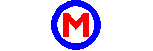 Application to Register a New Boat HullName:………………………………………………   		Date:………………………..Address: …………………………………………………………………………………………………………….……………………………………………………………………………………………………………………………Post Code: ………………………………………..Return to: BMBA Class SecretarySend email for up to date postal address.Secretary@britishmoth.co.uk Cheque for £15.00 Payable to the British Moth Boat Association.Name of Builder:Proposed Date of Measurement: Hull Construction:Deck Construction:Name Preference are:-……………………………………………………………………………………………….……………………………………………………………………………………………….……………………………………………………………………………………………….